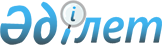 Облыс әкімдігінің 2011 жылғы 8 желтоқсандағы № 3 және облыстық мәслихаттың 2011 жылғы 8 желтоқсандағы № 452 "Жер учаскелері жеке меншіке берілген кезде олар үшін төлемақының базалық ставкаларын белгілеу туралы" қаулысы мен шешіміне өзгеріс енгізу туралыҚостанай облысы әкімдігінің 2014 жылғы 14 наурыздағы № 4 қаулысы және Қостанай облысы мәслихатының 2014 жылғы 14 наурыздағы № 260 шешімі. Қостанай облысының Әділет департаментінде 2014 жылғы 23 сәуірде № 4630 болып тіркелді

      Қазақстан Республикасының 2013 жылғы 21 қаңтардағы "Қазақстан Республикасының кейбір заңнамалық актілеріне ономастика мәселелері бойынша өзгерістер мен толықтырулар енгізу туралы" Заңының 1-бабы 2-тармағының 2) тармақшасына және Қазақстан Республикасының 1998 жылғы 24 наурыздағы "Нормативтік құқықтық актілер туралы" Заңының 43-1-бабына сәйкес Қостанай облысының әкімдігі ҚАУЛЫ ЕТЕДІ және Қостанай облыстық мәслихаты ШЕШІМ ҚАБЫЛДАДЫ:



      1. Қостанай облысы әкімдігінің 2011 жылғы 8 желтоқсандағы № 3 және Қостанай облыстық мәслихатының 2011 жылғы 8 желтоқсандағы № 452 "Жер учаскелері жеке меншікке берілген кезде олар үшін төлемақының базалық ставкаларын белгілеу туралы" қаулысы мен шешіміне (Нормативтік құқықтық актілерді мемлекеттік тіркеу тізілімінде № 3792 тіркелген, 2012 жылғы 2 ақпанда "Костанайские новости" газетінде және 2012 жылғы 2 наурызда "Қостанай таңы" газетінде жарияланған) мынадай өзгеріс енгізілсін:



      әкімдіктің көрсетілген қаулысы мен мәслихат шешімінің қосымшасында:

      бүкіл мәтін бойынша "селолық" деген сөз "ауылдық" деген сөзбен ауыстырылсын.



      2. Осы қаулы мен шешім алғашқы ресми жарияланған күнінен кейін күнтізбелік он күн өткен соң қолданысқа енгізіледі.            КЕЛІСІЛДІ      "Қазақстан Республикасы Өңірлік даму

      министрлігі Жер ресурстарын басқару

      комитетінің Қостанай облысы бойынша

      аумақтық жер инспекциясы" мемлекеттік

      мекемесінің басшысы

      ______________ Т. Төлеубаев
					© 2012. Қазақстан Республикасы Әділет министрлігінің «Қазақстан Республикасының Заңнама және құқықтық ақпарат институты» ШЖҚ РМК
				Қостанай облысының әкімі

___________ Н. СадуақасовСессия төрайымы

__________ Т. БулгацевичҚостанай облыстық

мәслихатының хатшысы

____________ С. Ещанов

 